Соблюдайте правила пожарной безопасности в лесуСамый опасный враг леса - огонь, в 95 % случаев   лес горит по вине человека.   Уважаемые взрослые, отправляясь в  лес, вы обязаны соблюдать правила пожарной безопасности.На месте предполагаемого костра или место отдыха необходимо снять дёрн,  отгрести сухие листья, ветви, хвою и усохшую траву от кострища на расстояние 2-3 м.  Нельзя разводить костёр ближе, чем  4-6 м от деревьев, возле пней или корней. Над  костром не должны нависать ветви деревьев. Не располагайте стоянку в хвойных  молодняках, на участках с сухим камышом, мхом, травой и на старых вырубках. Ни в коем случае нельзя устраивать костра на торфяниках. Помните, что тлеющий торф очень  трудно затушить, даже заливая водой. Незамеченное тление может легко превратиться в  губительный почвенный пожар. Торф может медленно, но устойчиво тлеть не только на  поверхности, но и в глубине, поэтому пожар может возникнуть даже через 3- 4 дня после  ухода. Не делайте стоянки на каменных россыпях. Огонь костра может зажечь  лесной  опад и перегной, лежащий между камнями, и распространиться по глубоким и  извилистым ходам между камнями. Костёр “до небес“ искрит и стреляет, варить на нём крайне  неудобно, сушить одежду опасно. Сноп искр при ветерке достигает стоящих рядом  деревьев, костёр стреляет головешками на большое расстояние, большое пламя может  легко выйти из-под контроля. Рекомендуется окапывать место костра канавкой или обкладывать камнями, чтобы огонь  не “побежал” по лесной подстилке. Не оставляйте костёр без присмотра. При уходе  рекомендуется место костра после заливания водой забросать влажным грунтом и  притоптать. Даже если вы утром костёр не разводили, с вечера могли остаться слабо  тлеющие угли, и достаточно ветра, чтобы снова появились опасные язычки пламени. Грамотные путешественники, как санитары леса, используют на топливо хворост (сухие мелкие сучья), валежник (деревья, лежащие на  земле), тонкоствольный сухостой.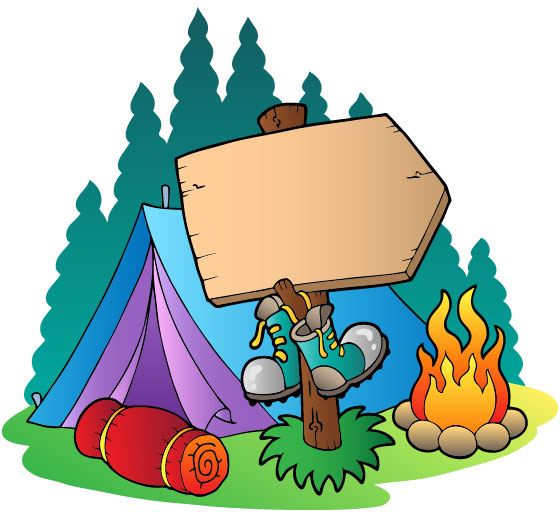 